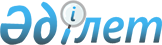 О внесении изменений в решение районного маслихата от 23 декабря 2015 года № 227 "Об утверждении бюджета Хобдинского района на 2016-2018 годы"
					
			С истёкшим сроком
			
			
		
					Решение маслихата Хобдинского района Актюбинской области от 2 декабря 2016 года № 47. Зарегистрировано Департаментом юстиции Актюбинской области 14 декабря 2016 года № 5157. Срок действия решения – до 1 января 2017 года      В соответствии со статьями 9, 106 Бюджетного кодекса Республики Казахстан от 4 декабря 2008 года, статьей 6 Закона Республики Казахстан от 23 января 2001 года "О местном государственном управлении и самоуправлении в Республике Казахстан", Хобдинский районный маслихат РЕШИЛ:

      1. Внести в решение Хобдинского районного маслихата от 23 декабря 2015 года № 227 "Об утверждении бюджета Хобдинского района на 2016-2018 годы" (зарегистрированное в Реестре государственной регистрации нормативных правовых актов № 4700, опубликованное 2 февраля 2016 года в газете "Қобда") следующие изменения:

      в пункте 1:

      в подпункте 1):

      доходы -

      цифры "3 702 048,0" заменить цифрами "3 701 292,0"; 

      в том числе по:

      поступлениям трансфертов -

      цифры "3 341 972,9" заменить цифрами "3 341 216,9";

      в подпункте 2):

      затраты -

      цифры "3 704 859,9" заменить цифрами "3 704 103,9";

      в пункте 8: 

      в абзаце четвертом: 

      цифры "5 500" заменить цифрами "4 744";

      2. Приложение 1 к указанному решению изложить в редакции согласно приложению к настоящему решению.

      3. Настоящее решение вводится в действие с 1 января 2016 года.

 Бюджет Хобдинского района на 2016 год
					© 2012. РГП на ПХВ «Институт законодательства и правовой информации Республики Казахстан» Министерства юстиции Республики Казахстан
				
      Председатель сессии 
районного маслихата 

Секретарь районного маслихата

      Ж.АТАМУРАТОВА 

Ж. ЕРГАЛИЕВ 
Приложение к 
решению Хобдинского 
районного маслихата 
от 2 декабря 2016 года № 47Приложение 1 к 
решению Хобдинского 
районного маслихата 
от 23 декабря 2015 года № 227Категория

Категория

Категория

Категория

Сумма, тысяч тенге

Класс

Класс

Класс

Сумма, тысяч тенге

Подкласс

Подкласс

Сумма, тысяч тенге

Наименование

Сумма, тысяч тенге

І. Доходы 

3701292,0

1

Налоговые поступления 

352648,0

01

Подоходный налог 

153064,0

2

Индивидуальный подоходный налог 

153064,0

03

Социальный налог 

133215,0

1

Социальный налог 

133215,0

04

Hалоги на имущество 

52754,0

1

Hалоги на имущество 

27930,0

3

Земельный налог 

2060,0

4

Hалог на транспортные средства 

19144,0

5

Единый земельный налог 

3620,0

05

Внутренние налоги на товары, работы и услуги 

11715,0

2

Акцизы 

1550,0

3

Поступления за использование природных и других ресурсов 

5965,0

4

Сборы за ведение предпринимательской и профессиональной деятельности 

4200,0

08

Обязательные платежи, взимаемые за совершение юридически значимых действий и (или) выдачу документов уполномоченными на то государственными органами или должностными лицами

1900,0

1

Государственная пошлина 

1900,0

2

Неналоговые поступления 

4527,1

01

Доходы от государственной собственности 

2707,1

5

Доходы от аренды имущества, находящегося в государственной собственности 

2692,0

7

Вознаграждения по бюджетным кредитам, выданным из местного бюджета физическим лицам

15,1

06

Прочие неналоговые поступления 

1820,0

1

Прочие неналоговые поступления 

1820,0

3

Поступления от продажи основного капитала 

2900,0

03

Продажа земли и нематериальных активов

2900,0

1

Продажа земли 

2900,0

4

Поступления трансфертов 

3341216,9

02

Трансферты из вышестоящих органов государственного управления

3341216,9

2

Трансферты из областного бюджета

3341216,9

Функциональная группа

Функциональная группа

Функциональная группа

Функциональная группа

Функциональная группа

Сумма (тысяч тенге)

Функциональная подгруппа

Функциональная подгруппа

Функциональная подгруппа

Функциональная подгруппа

Сумма (тысяч тенге)

Администратор бюджетных программ

Администратор бюджетных программ

Администратор бюджетных программ

Сумма (тысяч тенге)

Программа

Программа

Сумма (тысяч тенге)

Наименование

Сумма (тысяч тенге)

1

2

3

4

5

6

II. Затраты 

3704103,9

01

Государственные услуги общего характера

353138,6

1

Представительные, исполнительные и другие органы, выполняющие общие функции государственного управления

309197,3

112

Аппарат маслихата района (города областного значения)

14302,0

001

Услуги по обеспечению деятельности маслихата района (города областного значения)

13762,0

003

Капитальные расходы государственного органа

540,0

122

Аппарат акима района (города областного значения)

84061,6

001

Услуги по обеспечению деятельности акима района (города областного значения)

76786,7

003

Капитальные расходы государственного органа

7274,9

123

Аппарат акима района в городе, города районного значения, поселка, села, сельского округа

210833,7

001

Услуги по обеспечению деятельности акима района в городе, города районного значения, поселка, села, сельского округа

200396,4

022

Капитальные расходы государственного органа

10437,3

2

Финансовая деятельность

15705,5

452

Отдел финансов района (города областного значения)

15705,5

001

Услуги по реализации государственной политики в области исполнения бюджета и управления коммунальной собственностью района (города областного значения)

14834,0

003

Проведение оценки имущества в целях налогообложения

591,5

010

Приватизация, управление коммунальным имуществом, постприватизационная деятельность и регулирование споров, связанных с этим

80,0

018

Капитальные расходы государственного органа

200,0

5

Планирование и статистическая деятельность

10381,8

453

Отдел экономики и бюджетного планирования района (города областного значения)

10381,8

001

Услуги по реализации государственной политики в области формирования и развития экономической политики, системы государственного планирования 

10131,8

004

Капитальные расходы государственного органа

250,0

9

Прочие государственные услуги общего характера

17854,0

458

Отдел жилищно - коммунального хозяйства, пассажирского транспорта и автомобильных дорог района (города областного значения)

17854,0

001

Услуги по реализации государственной политики на местном уровне в области жилищно-коммунального хозяйства, пассажирского транспорта и автомобильных дорог

9173,0

013

Капитальные расходы государственного органа

181,0

067

Капитальные расходы подведомственных государственных учреждений и организаций

8500,0

02

Оборона

7782,6

1

Военные нужды

2145,5

122

Аппарат акима района (города областного значения)

2145,5

005

Мероприятия в рамках исполнения всеобщей воинской обязанности

2145,5

2

Организация работы по чрезвычайным ситуациям

5637,1

122

Аппарат акима района (города областного значения)

5637,1

006

Предупреждение и ликвидация чрезвычайных ситуаций масштаба района (города областного значения)

3055,2

007

Мероприятия по профилактике и тушению степных пожаров районного (городского) масштаба, а также пожаров в населенных пунктах, в которых не созданы органы государственной противопожарной службы

2581,9

03

Общественный порядок, безопасность, правовая, судебная, уголовно-исполнительная деятельность

425,0

9

Прочие услуги в области общественного порядка и безопасности

425,0

458

Отдел жилищно-коммунального хозяйства, пассажирского транспорта и автомобильных дорог района (города областного значения)

425,0

021

Обеспечение безопасности дорожного движения в населенных пунктах

425,0

04

Образование

2251646,0

1

Дошкольное воспитание и обучение

257848,0

464

Отдел образования района (города областного значения) 

255516,0

009

Обеспечение деятельности организаций дошкольного воспитания и обучения

20202,0

040

Реализация государственного образовательного заказа в дошкольных организациях образования

235314,0

466

Отдел архитектуры, градостроительства и строительства района (города областного значения)

2332,0

037

Строительство и реконструкция объектов дошкольного воспитания и обучения 

2332,0

2

Начальное, основное среднее и общее среднее образование

1879566,3

464

Отдел образования района (города областного значения) 

1823649,3

003

Общеобразовательное обучение

1760972,3

006

Дополнительное образование для детей 

62677,0

465

Отдел физической культуры и спорта района (города областного значения)

50646,0

017

Дополнительное образование для детей и юношества по спорту

50646,0

466

Отдел архитектуры, градостроительства и строительства района (города областного значения)

5271,0

021

Строительство и реконструкция объектов начального, основного среднего и общего среднего образования 

5271,0

9

Прочие услуги в области образования

114231,7

464

Отдел образования района (города областного значения) 

114231,7

001

Услуги по реализации государственной политики на местном уровне в области образования

15120,0

005

Приобретение и доставка учебников, учебно-методических комплексов для государственных учреждений образования района (города областного значения)

14090,0

007

Проведение школьных олимпиад, внешкольных мероприятий и конкурсов районного (городского) масштаба

2752,0

012

Капитальные расходы государственного органа

971,7

015

Ежемесячная выплата денежных средств опекунам (попечителям) на содержание ребенка -сироты (детей-сирот), и ребенка (детей), оставшегося без попечения родителей 

8301,0

029

Обследование психического здоровья детей и подростков и оказание психолого-медико-педагогической консультативной помощи населению

14586,0

067

Капитальные расходы подведомственных государственных учреждений и организаций

58411,0

06

Социальная помощь и социальное обеспечение

125323,0

1

Социальное обеспечение

7590,9

451

Отдел занятости и социальных программ района (города областного значения)

7590,9

005

Государственная адресная социальная помощь

50,3

016

Государственные пособия на детей до 18 лет

6700,0

025

Внедрение обусловленной денежной помощи по проекту Өрлеу

840,6

2

Социальная помощь

97781,3

451

Отдел занятости и социальных программ района (города областного значения)

97781,3

002

Программа занятости

46672,5

004

Оказание социальной помощи на приобретение топлива специалистам здравоохранения, образования, социального обеспечения, культуры, спорта и ветеринарии в сельской местности в соответствии с законодательством Республики Казахстан

10876,0

007

Социальная помощь отдельным категориям нуждающихся граждан по решениям местных представительных органов

26808,6

014

Оказание социальной помощи нуждающимся гражданам на дому

7166,0

017

Обеспечение нуждающихся инвалидов обязательными гигиеническими средствами и предоставление услуг специалистами жестового языка, индивидуальными помощниками в соответствии с индивидуальной программой реабилитации инвалида

4916,1

023

Обеспечение деятельности центров занятости населения

1342,1

9

Прочие услуги в области социальной помощи и социального обеспечения

19950,8

451

Отдел занятости и социальных программ района (города областного значения)

19950,8

001

Услуги по реализации государственной политики на местном уровне в области обеспечения занятости и реализации социальных программ для населения

19530,8

011

Оплата услуг по зачислению, выплате и доставке пособий и других социальных выплат

320,0

021

Капитальные расходы государственного органа

100,0

07

Жилищно-коммунальное хозяйство

295398,8

1

Жилищное хозяйство

201771,7

123

Аппарат акима района в городе, города районного значения, поселка, села, сельского округа

8015,0

007

Организация сохранения государственного жилищного фонда города районного значения, поселка, села, сельского округа

1040,0

027

Ремонт и благоустройство объектов в рамках развития городов и сельских населенных пунктов по Дорожной карте занятости 2020

6975,0

455

Отдел культуры и развития языков района (города областного значения)

4816,8

024

Ремонт объектов в рамках развития городов и сельских населенных пунктов по Дорожной карте занятости 2020

4816,8

464

Отдел образования района (города областного значения)

18285,8

026

Ремонт объектов в рамках развития городов и сельских населенных пунктов по Дорожной карте занятости 2020

18285,8

466

Отдел архитектуры, градостроительства и строительства района (города областного значения) 

170654,1

003

Проектирование и (или) строительство, реконструкция жилья коммунального жилищного фонда

66404,0

004

Проектирование, развитие и (или) обустройство инженерно-коммуникационной инфраструктуры

92990,1

074

Развитие и (или) сооружение недостающих объектов инженерно-коммуникационной инфраструктуры в рамках второго направления Программы занятости 2020

3827,6

091

Приобретение оборудования для проектов, реализуемых участниками в рамках второго направления Дорожной карты занятости 2020

7432,4

2

Коммунальное хозяйство

57234,9

458

Отдел жилищно-коммунального хозяйства, пассажирского транспорта и автомобильных дорог района (города областного значения)

44139,8

012

Функционирование системы водоснабжения и водоотведения

12874,7

027

Организация эксплуатации сетей газификации, находящихся в коммунальной собственности районов (городов областного значения) 

18073,4

058

Развитие системы водоснабжения и водоотведения в сельских населенных пунктах

13191,7

466

Отдел архитектуры, градостроительства и строительства района (города областного значения)

13095,1

005

Развитие коммунального хозяйства 

13095,1

3

Благоустройство населенных пунктов

36392,2

123

Аппарат акима района в городе, города районного значения, поселка, села, сельского округа

32022,2

008

Освещение улиц населенных пунктов

11956,1

011

Благоустройство и озеленение населенных пунктов 

20066,1

458

Отдел жилищно-коммунального хозяйства, пассажирского транспорта и автомобильных дорог района (города областного значения)

4370,0

015

Освещение улиц населенных пунктов

1770,0

018

Благоустройство и озеленение населенных пунктов 

2600,0

08

Культура, спорт, туризм и информационное пространство

361748,4

1

Деятельность в области культуры

201778,6

455

Отдел культуры и развития языков района (города областного значения)

190448,7

003

Поддержка культурно-досуговой работы

190448,7

466

Отдел архитектуры, градостроительства и строительства района (города областного значения)

11329,9

011

Развитие объектов культуры 

11329,9

2

Спорт

13018,9

465

Отдел физической культуры и спорта района (города областного значения)

8518,9

001

Услуги по реализации государственной политики на местном уровне в сфере физической культуры и спорта 

3918,3

006

Проведение спортивных соревнований на районном (города областного значения) уровне

1400,0

007

Подготовка и участие членов сборных команд района (города областного значения) по различным видам спорта на областных спортивных соревнованиях

3200,6

466

Отдел архитектуры, градостроительства и строительства района (города областного значения)

4500,0

008

Развитие объектов спорта 

4500,0

3

Информационное пространство

61267,9

455

Отдел культуры и развития языков района (города областного значения)

54087,9

006

Функционирование районных (городских) библиотек

53626,0

007

Развитие государственного языка и других языков народа Казахстана

461,9

456

Отдел внутренней политики района (города областного значения)

7180,0

002

Услуги по проведению государственной информационной политики 

7180,0

9

Прочие услуги по организации культуры, спорта, туризма и информационного пространства

85683,0

455

Отдел культуры и развития языков района (города областного значения) 

72129,3

001

Услуги по реализации государственной политики на местном уровне в области развития языков и культуры

12408,2

010

Капитальные расходы государственного органа

766,5

032

Капитальные расходы подведомственных государственных учреждений и организаций

58954,6

456

Отдел внутренней политики района (города областного значения)

13553,7

001

Услуги по реализации государственной политики на местном уровне в области информации, укрепления государственности и формирования социального оптимизма граждан

8284,8

003

Реализация мероприятий в сфере молодежной политики

4656,9

006

Капитальные расходы государственного органа

612,0

10

Сельское, водное, лесное, рыбное хозяйство, особо охраняемые природные территории, охрана окружающей среды и животного мира, земельные отношения

110720,6

1

Сельское хозяйство

45614,6

453

Отдел экономики и бюджетного планирования района (города областного значения)

12278,2

099

Реализация мер по оказанию социальной поддержки специалистов 

12278,2

462

Отдел сельского хозяйства района (города областного значения)

15994,8

001

Услуги по реализации государственной политики на местном уровне в сфере сельского хозяйства

15994,8

466

Отдел архитектуры, градостроительства и строительства района (города областного значения)

61,3

010

Развитие объектов сельского хозяйства

61,3

473

Отдел ветеринарии района (города областного значения)

17280,3

001

Услуги по реализации государственной политики на местном уровне в сфере ветеринарии

3963,3

005

Обеспечение функционирования скотомогильников (биотермических ям)

1210,0

006

Организация санитарного убоя больных животных

1500,0

007

Организация отлова и уничтожения бродячих собак и кошек

1600,0

008

Возмещение владельцам стоимости изымаемых и уничтожаемых больных животных, продуктов и сырья животного происхождения

4744,0

010

Проведение мероприятий по идентификации сельскохозяйственных животных

4263,0

6

Земельные отношения

7733,0

463

Отдел земельных отношений района (города областного значения)

7733,0

001

Услуги по реализации государственной политики в области регулирования земельных отношений на территории района (города областного значения)

7733,0

9

Прочие услуги в области сельского, водного, лесного, рыбного хозяйства, охраны окружающей среды и земельных отношений

57373,0

473

Отдел ветеринарии района (города областного значения)

57373,0

011

Проведение противоэпизоотических мероприятий

57373,0

11

Промышленность, архитектурная, градостроительная и строительная деятельность

19597,9

2

Архитектурная, градостроительная и строительная деятельность

19597,9

466

Отдел архитектуры, градостроительства и строительства района (города областного значения) 

19597,9

001

Услуги по реализации государственной политики в области строительства, улучшения архитектурного облика городов, районов и населенных пунктов области и обеспечению рационального и 

8387,9

013

Разработка схем градостроительного развития территории района, генеральных планов городов районного (областного) значения, поселков и иных сельских населенных пунктов

10410,0

015

Капитальные расходы государственного органа

800,0

12

Транспорт и коммуникация

137086,6

1

Автомобильный транспорт

137086,6

123

Аппарат акима района в городе, города районного значения, поселка, села, сельского округа

210,0

013

Обеспечение функционирования автомобильных дорог в городах районного значения, поселках, селах, сельских округах

210,0

458

Отдел жилищно-коммунального хозяйства, пассажирского транспорта и автомобильных дорог района (города областного значения)

136876,6

022

Развитие транспортной инфраструктуры

500,0

023

Обеспечение функционирования автомобильных дорог

19204,0

045

Капитальный и средний ремонт автомобильных дорог районного значения и улиц населенных пунктов 

117172,6

13

Прочие

22982,0

3

Поддержка предпринимательской деятельности и защита конкуренции

6437,0

469

Отдел предпринимательства района (города областного значения)

6437,0

001

Услуги по реализации государственной политики на местном уровне в области развития предпринимательства 

5926,6

003

Поддержка предпринимательской деятельности 

310,4

004

Капитальные расходы государственного органа

200,0

9

Прочие

16545,0

123

Аппарат акима района в городе, города районного значения, поселка, села, сельского округа

5626,8

040

Реализация мер по содействию экономическому развитию регионов в рамках Программы "Развитие регионов до 2020 года" 

5626,8

452

Отдел финансов района (города областного значения)

576,6

012

Резерв местного исполнительного органа района (города областного значения)

576,6

464

Отдел образования района (города областного значения)

10341,6

041

Реализация мер по содействию экономическому развитию регионов в рамках Программы "Развитие регионов до 2020 года"

10341,6

14

Обслуживание долга

15,1

1

Обслуживание долга

15,1

452

Отдел финансов района (города областного значения)

15,1

013

Обслуживание долга местных исполнительных органов по выплате вознаграждений и иных платежей по займам из областного бюджета

15,1

15

Трансферты

18239,3

1

Трансферты

18239,3

452

Отдел финансов района (города областного значения)

18239,3

006

Возврат неиспользованных (недоиспользованных) целевых трансфертов 

3,3

051

Трансферты органам местного самоуправления

18236,0

Функциональная группа

Функциональная группа

Функциональная группа

Функциональная группа

Функциональная группа

Сумма (тысяч тенге)

Функциональная подгруппа

Функциональная подгруппа

Функциональная подгруппа

Функциональная подгруппа

Сумма (тысяч тенге)

Администратор бюджетных программ

Администратор бюджетных программ

Администратор бюджетных программ

Сумма (тысяч тенге)

программа

программа

Сумма (тысяч тенге)

Наименование

Сумма (тысяч тенге)

1

2

3

4

5

6

III. Чистое бюджетное кредитование

35866,7

Бюджетные кредиты

47423,0

10

Сельское, водное, лесное, рыбное хозяйство, особо охраняемые природные территории, охрана окружающей среды и животного мира, земельные отношения

47423,0

1

Сельское хозяйство

47423,0

453

Отдел экономики и бюджетного планирования района (города областного значения)

47423,0

006

Бюджетные кредиты для реализации мер социальной поддержки специалистов 

47423,0

Функциональная группа

Функциональная группа

Функциональная группа

Функциональная группа

Функциональная группа

Сумма (тысяч тенге)

Функциональная подгруппа

Функциональная подгруппа

Функциональная подгруппа

Функциональная подгруппа

Сумма (тысяч тенге)

Администратор бюджетных программ

Администратор бюджетных программ

Администратор бюджетных программ

Сумма (тысяч тенге)

программа

программа

Сумма (тысяч тенге)

Наименование

Сумма (тысяч тенге)

1

2

3

4

5

6

5

Погашение бюджетных кредитов

11556,3

01

Погашение бюджетных кредитов

11556,3

1

Погашение бюджетных кредитов, выданных из государственного бюджета

11556,3

13

Погашение бюджетных кредитов, выданных из местного бюджета физическим лицам

11556,3

Функциональная группа

Функциональная группа

Функциональная группа

Функциональная группа

Функциональная группа

Сумма (тысяч тенге)

Функциональная подгруппа

Функциональная подгруппа

Функциональная подгруппа

Функциональная подгруппа

Сумма (тысяч тенге)

Администратор бюджетных программ

Администратор бюджетных программ

Администратор бюджетных программ

Сумма (тысяч тенге)

программа

программа

Сумма (тысяч тенге)

Н а и м е н о в а н и е

Сумма (тысяч тенге)

1

2

3

4

5

6

IV. Сальдо по операциям с финансовыми активами

0

Приобретение финансовых активов

0

13

Прочие

0

9

Прочие

0

452

Отдел финансов района (города областного значения) 

0

014

Формирование или увеличение уставного капитала юридических лиц

0

V. Дефицит бюджета

-38678,6

VI. Финансирование дефицита бюджета

38678,6

Функциональная группа

Функциональная группа

Функциональная группа

Функциональная группа

Функциональная группа

Сумма (тысяч тенге)

Функциональная подгруппа

Функциональная подгруппа

Функциональная подгруппа

Функциональная подгруппа

Сумма (тысяч тенге)

Администратор бюджетных программ

Администратор бюджетных программ

Администратор бюджетных программ

Сумма (тысяч тенге)

программа

программа

Сумма (тысяч тенге)

Наименование

Сумма (тысяч тенге)

1

2

3

4

5

6

7

Поступление займов

47423,0

01

Внутренние государственные займы

47423,0

2

03

Договора займа

47423,0

Функциональная группа

Функциональная группа

Функциональная группа

Функциональная группа

Функциональная группа

Сумма (тысяч тенге)

Функциональная подгруппа

Функциональная подгруппа

Функциональная подгруппа

Функциональная подгруппа

Сумма (тысяч тенге)

Администратор бюджетных программ

Администратор бюджетных программ

Администратор бюджетных программ

Сумма (тысяч тенге)

программа

программа

Сумма (тысяч тенге)

Н а и м е н о в а н и е

Сумма (тысяч тенге)

1

2

3

4

5

6

16

Погашение займов

11556,4 

1

Погашение займов

11556,4 

452

Отдел финансов района (города областного значения)

11556,4 

008

Погашение долга местного исполнительного органа перед вышестоящим бюджетом

11556,3 

021

Возврат неиспользованных бюджетных кредитов, выданных из местного бюджета

0,1

Функциональная группа

Функциональная группа

Функциональная группа

Функциональная группа

Функциональная группа

Сумма (тысяч тенге)

Функциональная подгруппа

Функциональная подгруппа

Функциональная подгруппа

Функциональная подгруппа

Сумма (тысяч тенге)

Администратор бюджетных программ

Администратор бюджетных программ

Администратор бюджетных программ

Сумма (тысяч тенге)

программа

программа

Сумма (тысяч тенге)

Наименование

Сумма (тысяч тенге)

1

2

3

4

5

6

8

Используемые остатки бюджетных средств

2812,0

01

Остатки бюджетных средств 

2812,0

1

Свободные остатки бюджетных средств

2812,0 

